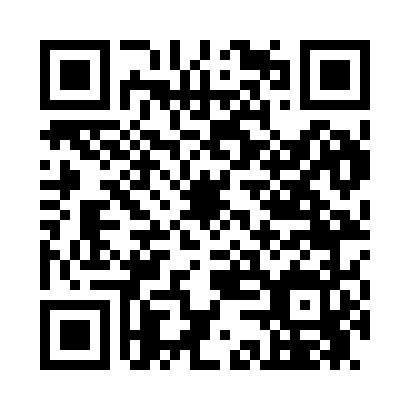 Prayer times for Coyne Lock, Pennsylvania, USAWed 1 May 2024 - Fri 31 May 2024High Latitude Method: Angle Based RulePrayer Calculation Method: Islamic Society of North AmericaAsar Calculation Method: ShafiPrayer times provided by https://www.salahtimes.comDateDayFajrSunriseDhuhrAsrMaghribIsha1Wed4:416:051:024:538:009:242Thu4:406:041:024:538:019:253Fri4:386:021:024:538:029:264Sat4:376:011:024:538:039:285Sun4:356:001:024:538:049:296Mon4:345:591:024:548:059:307Tue4:325:581:024:548:069:328Wed4:315:571:024:548:079:339Thu4:295:561:024:548:089:3410Fri4:285:551:014:558:099:3611Sat4:275:541:014:558:109:3712Sun4:255:531:014:558:119:3813Mon4:245:521:014:558:129:4014Tue4:235:511:014:568:139:4115Wed4:215:501:014:568:139:4216Thu4:205:491:014:568:149:4417Fri4:195:481:024:568:159:4518Sat4:185:471:024:578:169:4619Sun4:175:471:024:578:179:4720Mon4:155:461:024:578:189:4921Tue4:145:451:024:578:199:5022Wed4:135:441:024:588:209:5123Thu4:125:441:024:588:219:5224Fri4:115:431:024:588:219:5325Sat4:105:421:024:588:229:5526Sun4:095:421:024:598:239:5627Mon4:085:411:024:598:249:5728Tue4:085:411:024:598:259:5829Wed4:075:401:035:008:259:5930Thu4:065:401:035:008:2610:0031Fri4:055:391:035:008:2710:01